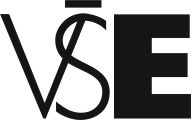 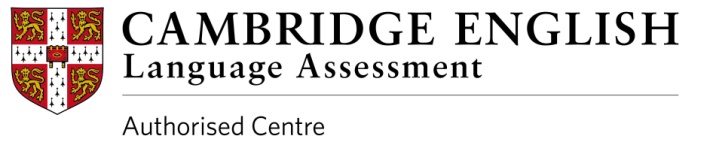 Cambridge English exams application form 2021Please complete the grey areas electronically or in block capitals. To submit the application: print it out, sign and deliver to the English Department: Ms. Jana Táborská, 391NB at Žižkov or 266JM depending on her office hours or send via email to taborska@vse.cz. 
Type of exam and date:
The written part of all the following exams is computer based and takes place at Žižkov.PaymentPlease turn over for fees and conditions of registration:Examination FeesConditions of registration
In case of illness, the candidate can be re-registered for the next available examination date without extra charges, as long as a medical statement is provided within three days after the exam date. A 50% refund may be granted if the candidate is unable to take the exam due to illness, which must be proved by a medical statement presented no later than three days after the date of the exam. A 70% refund will be granted if the candidate cancels the registration before the end of the regular Cambridge registration period (usually a week before the exam date).In case there is an insufficient number of candidates registered for a specific date, the candidate may be asked to take the exam on a different date as there is a minimum number of candidates set by Cambridge. If the candidate does not receive the full examination timetable a week before the exam date, please contact Halka Čapková: capkova@vse.cz or 603 189 152. 

Declaration:
I understand that all individuals who want to take a Cambridge English exam are required to agree to all of the Terms and Conditions (a copy of which has been provided by the centre).I wish to be admitted for the selected Cambridge English exam at the centre listed on this form and for the date listed here. I will bring a valid photo ID with me on the test day, and I consent to have my photo taken by the centre on the day of the Speaking test and/or the written papers. I agree for this photo to be held on the secure Cambridge Assessment English Results Service site and viewed as set out below if I give my agreement.The photo shall only be available to organisations/individuals that I give my details to or that I authorise to view my result.By signing this form I declare that I am aware of and agree to comply with the Terms and Conditions for this exam.Name:              VŠE Students: Faculty:      ID Number (from InSIS):      Surname:         VŠE Students: Faculty:      ID Number (from InSIS):      Date of birth:      Gender:         male        femaleE-mail:       
We advise you to add the following address to the list of safe senders to ensure that you receive your timetable details @cambridgeesol.org.Telephone No:      TickExaminationDateTickExaminationDateB2 First - FCE9. 1.2021C1 Business Higher18. 6. 2021C1 Advanced - CAE13. 2.2021B2 First - FCE16.10.2021C2 Proficiency - CPE21. 5.2021C1 Advanced - CAE23.10.2021C1 Advanced - CAE22. 5.2021C2 Proficiency - CPE13.11.2021B2 First - FCE29.5.2021B2 Business Vantage10. 12.2021B2 Business Vantage18. 6. 2021Postal Order (složenka typ A)ORBank transferBank:                   Česká spořitelna, a.s. Praha 4
Account:             VŠE, nám. W. Churchilla 4, Praha 3
Account No.:     1828782/0800Variable code:   202021Poznámka:         candidate´s name, exam, date of examA candidate will not be registered unless they attach a valid proof of payment (detachable slip of your Postal Order (ústřižek složenky) or a copy of the Bank Statement (bankovní výpis) – not a bank transfer order (ne příkaz k úhradě)) to this Application form.A candidate will not be registered unless they attach a valid proof of payment (detachable slip of your Postal Order (ústřižek složenky) or a copy of the Bank Statement (bankovní výpis) – not a bank transfer order (ne příkaz k úhradě)) to this Application form.A candidate will not be registered unless they attach a valid proof of payment (detachable slip of your Postal Order (ústřižek složenky) or a copy of the Bank Statement (bankovní výpis) – not a bank transfer order (ne příkaz k úhradě)) to this Application form.BEC PreliminaryCZK 3,700FCECZK 4,700BEC VantageCZK 4,700CAECZK 4,900BEC HigherCZK 5,000CPECZK 5,000Candidate’s signature:Date: